Bulletin de réservation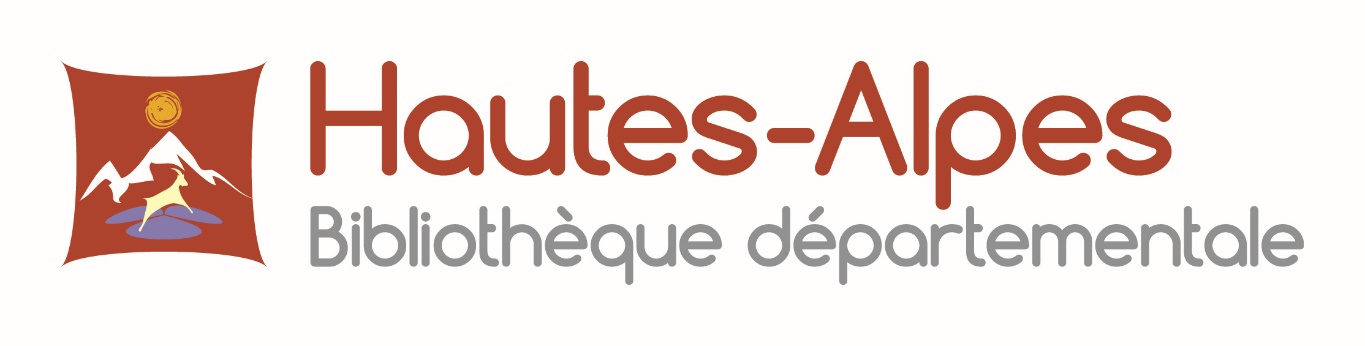 À envoyer de préférence par courriel à votre bibliothécaire référent avec copie au secrétariat : ac-bdp@hautes-alpes.frOu par courrier à : Bibliothèque départementale des Hautes-Alpes, 11, chemin des Matins Calmes, 05000 GapDate de la demande: …………………………………….........................	Bibliothèque de : ………………………………………………………………….Courriel @ : …………………………………………………………………………..	Téléphone : ………………………………………………………………………….Nom et prénom du responsable : ………………………………………………………………………………………………………………………………………….Téléphone : ………………………….	Portable : ……………………………	Courriel @ : .............................................................................Souhaite réserver : 	Exposition 	Malle 	Tapis 	Module animation 	Kamishibaï géant Titre : ..........................................................................................................................................	Valeur d'assurance : ……………Dates d’emprunt souhaitées du : ………………………. au : ……………………….  Lieu d’exposition : …………………………..........................Réservations de matériels de présentationGrilles Caddie : ……………   Panneaux : …………… Vitrines : …………… Valeur d'assurance des vitrines : ……….….. x 500 = ……………La collectivité emprunteuse certifie prendre en charge l'assurance des outils d'animation et du matériel demandé pour toute la durée de l'emprunt.  Cachet et signature du représentant légal de la collectivité territorialeBibliothèque départementale des Hautes-Alpes, 11 chemin des Matins Calmes. Téléphone : 04 92 51 85 50 / Fax : 04 92 51 99 86 / Courriel : ac-bdp@cg05.fr